Primjer pripreme za nastavu koja imlementira razvoj ključnih kompetencijaOŠ,,Vlado Milić”,PodgoricaPripremu uradila:Slađana Rosić-profesorica razredne nastave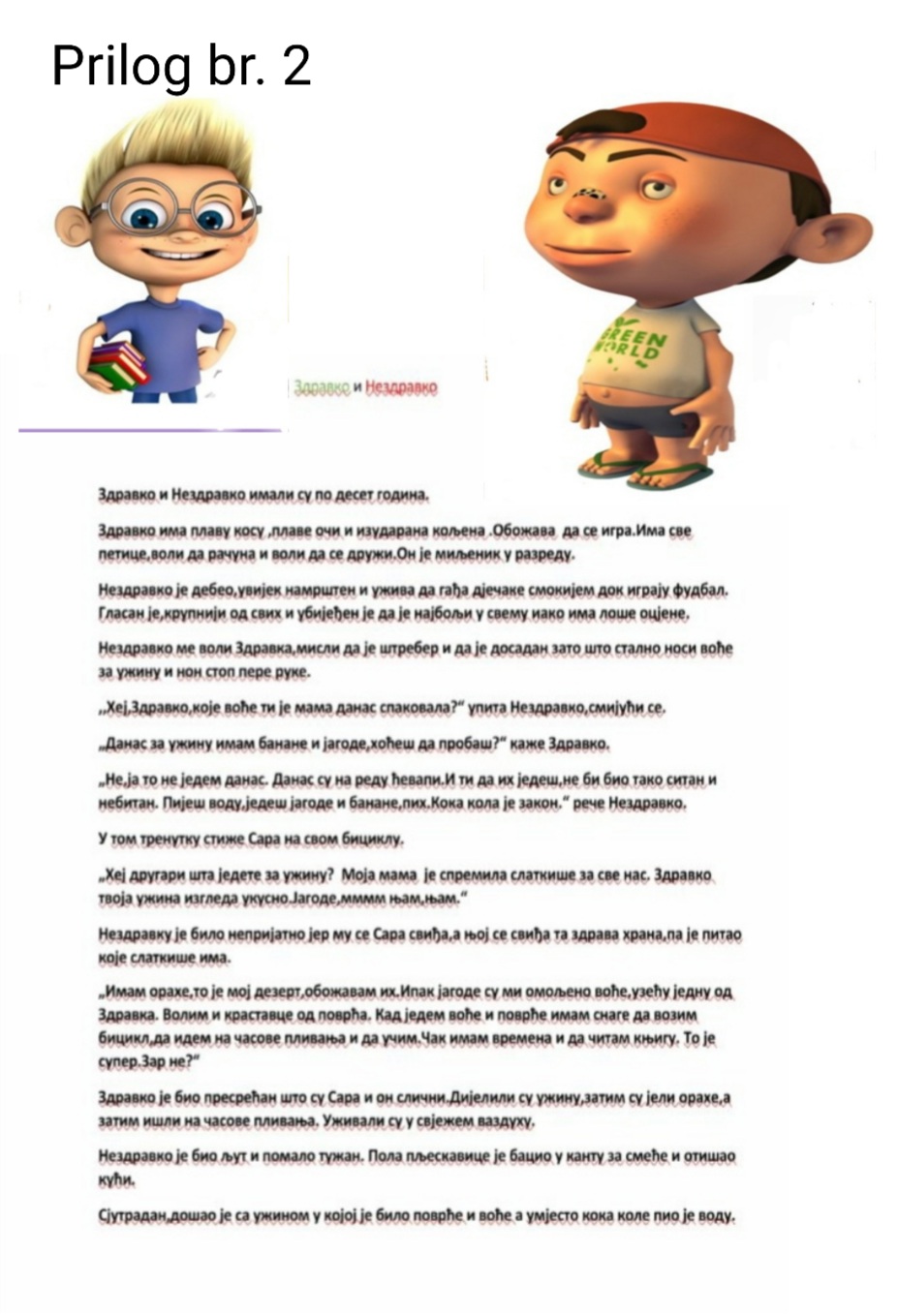 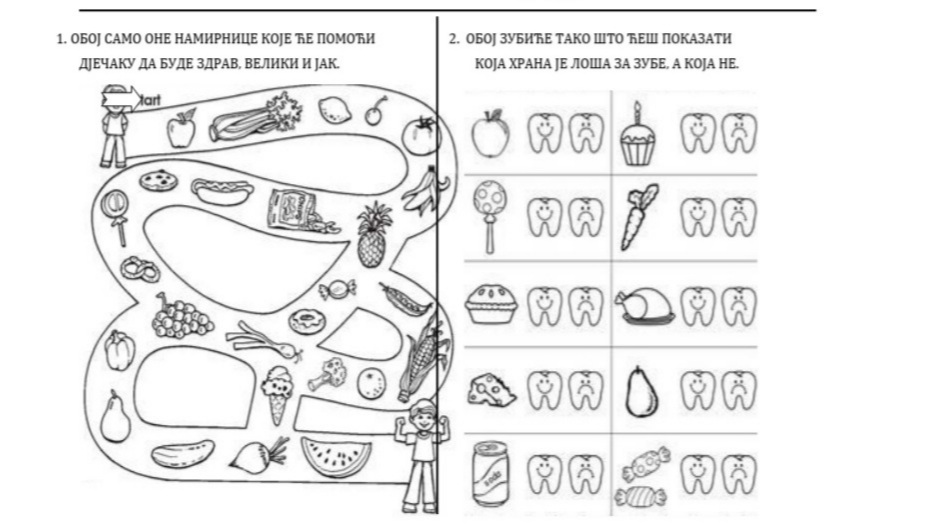 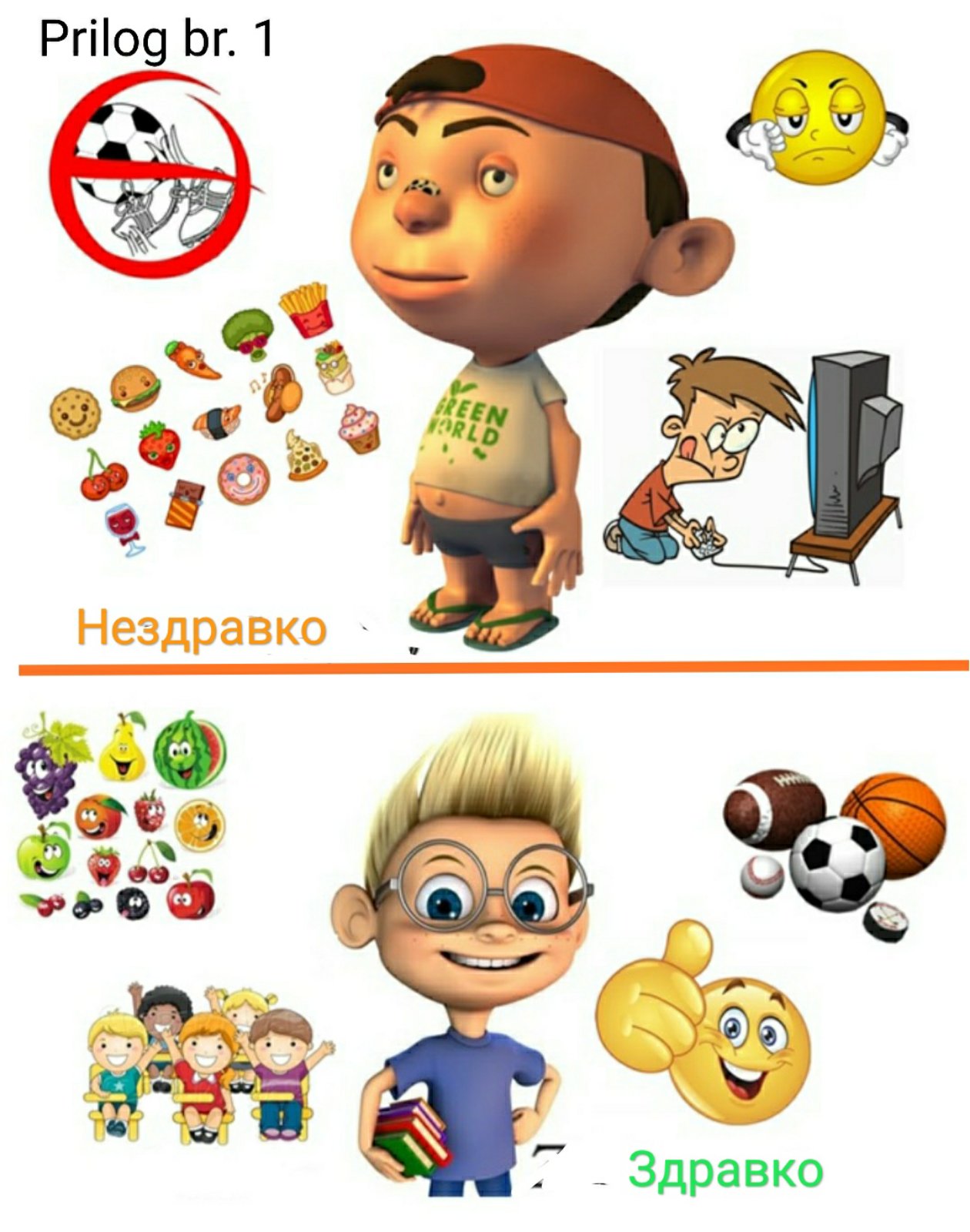 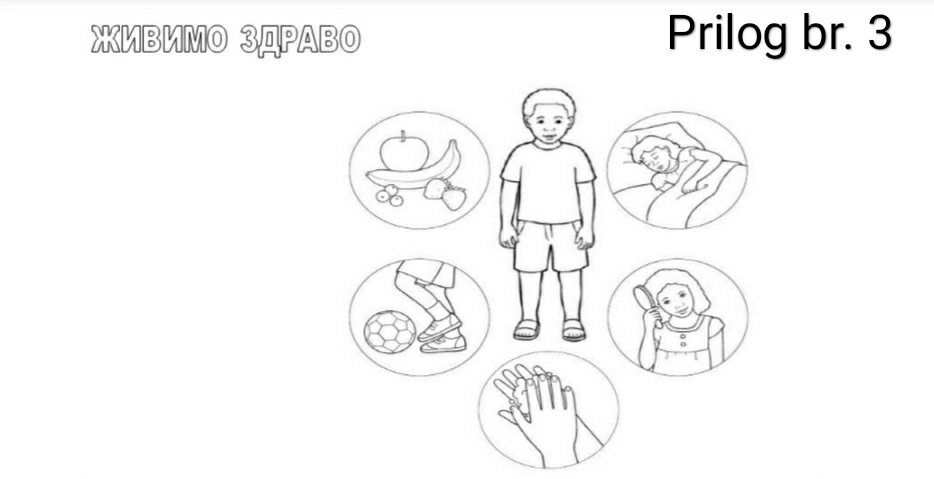 1.Predmet:Priroda I društvo2.Tema:Nedeljni ručak3. Ishodi učenja-Navode uslove za očuvanje zdravlja-Moći će da  navedu šta podrazumijevamo pod pravilnom I raznovrsnom ishranom4.Ključna kopetencije I ishodi KK čijim se postizanju kod učenika doprinosi1.Kompetencija pismenisti 1.1.1. 1.1.3. 1.1.5. 1.1.7.3.Matematička kompetencija1.3.1. 1.3.6  1.3.8.4. Digitalna kompetencija 1.4.3. 1.4.5. 5.Lična,društvena kompetencija učenja učiti kako učiti1.4.2. 1.5.12.6. Građanska kompetencija1.5.6 .1.6.6. 1.6.10. 1.6.16. 7.Preduzetnička kompetencija 1.7.6. 1.7.7. 8. KOpetencija kulturne svijesti  I izražavanja 1.8.4.6. Ciljna grupa1. razred7.Broj časova I vremenski period realizacijeU toku sedmice( dva časa)7. Nastavne metode:Metoda razgovora,demonstrativno-ilustrativna,tekstualna metoda8.Oblici radaFrontalni, individualni9.Nastana sredstva10. KorelacijaProjektor,plakat,tabla,kreda,nastavni listici,bojice,sveske;Crnogorski-srpski bosansko hrvatski jezik I književnost; Likovna kultura;Muzička kultura11.Scenario (strategije učenja I njihov slijed) te učenikove aktivnostiPrilog br.1(Aktivnost br.1)Posmatraju plakat I opisuju dječake koji su nacrtani na njemu(pikaz njihovog načina brige o zdravlju)  Šta su doručkovali? Šta najviše vole da jedu za doručak? Šta vole da ručaju,večeraju’ Da li se za vrijeme ručka ili večere okuplja porodica za stolom? Kada jedu užinu? Koja im je omiljena užina? Šta ne vole da jedu,a moraju? Predpostavljaju li zašto im stariji spremaju hranu koju oni ne vole da jedu. Nabrajaju omiljeno voće I povrće.Prilog br.2(Aktivnost br.2) Slušaju izražajno čitanje teksta o dječacima(ZDRAVKU I  NEZDRAVKU)Vode razgovor o tekstu kroz pitanja(Kakav je dječak Zdravko?Šta voli da radi? Kakav je dječak Nezdravko?Zašto Nezdravko ne voli Zdravka? O čemu razgovaraju dječaci? Ko je Sara? Voli li ona zdravu ili nezdravu hranu? O čemu su oni razgovarali?Zašto je Zdravko bio srećan? A Nezdravko? Šta je uradio sa pljeskavicom? Zašto?Šta se desilo nakon toga?(1.1.1 1.1.3. 1.1.5. 1.1.7.)Aktivnost br.3Posmatraju prezentaciju o ZDRAVOJ HRANI.Kroz posmatranje slajdova I kroz razgovor blize se upoznaju sa zdravom hranom I njenim uticajem na nase zdravlje. (1.4.3. 1.4.5. 1.3.1. 1.3.6.)Prilog br.3(Aktivnost br.4) Kroz analizu listića uočavaju šta je još pored  zdrave hrane potrebno da bi bili zdravi,bojaju ga.Aktivnost br.5 Zajedno pravimo plakat na kojem će dobijene sličice analizirati,klasifikovati pa lijepiti na dva zubića koje smo nazvali po dječacima iz teksta I njega ćemo okačiti na zidu.(1.3.8. 1.4.2. 1.5.12. 1.6.5.  1.6.16. Prilog br. 4(Aktivnost br.6) Rade zadatke na nastavnom listicu  I zajedno ga anliziramo. Aktivnost br.7 Gledaju video iz digitalnog udžbenika o tome šta se događa sa hranom koju pojedemo.Za domaći imaju da osmisle,istraže  na internetu uz pomoć roditelja  jedan zdrav obrok(doručak,ručak,užinu ili večeru) I da  na tanjiru isti  predstave na kreativan način.(1.7.7. 1.6.16.) Aktivnost br.8 Slušaju I pjevaju pjesmu ,,Zivimo zdravo”.12.Materijali za podučavanje I učenje-Prikazivanje prezentacije na projektoru-Plakati sa slikama-Digitalni udžbenik(uči.me Istražujem svoju okolinu)-Radni listici-Nastavni listic13.Potrebna materijalna sredstva(uključujući I troškovnik ako je potrebno obezbijediti finansijska sredstva)Računar,projector,stampač,bojice,hamer papir,nastavni listici;14. Očekivani rezultatiPrikupljanje podatakaUčenici su stekli znanje o uslovima za očuvanje zdravljaMogu da navedu hranu koju podrazumijevamo pod pravilnom I nepravilnom ishranom; Znaju šta se događa sa hranom koju pojedemo;15.Opis sistema vrednovanjaPrezentovanje,izrada plakata;-Aktivno učestvovanje svih učenika u analizi teksta,uočavanje razlike izmedju Zdravka I Nezdravka I uočavanje dobrih navika koje utiču na očuvanje našeg zdravlja;-Aktivno učestvovanje u pravljenju plakata Zdravka I Nezdravka.-Izrada  I analiza nastavnih listića16. Evaluacija-Učenici su aktivno učestvovali u planiranim aktivnostima na ovim časovima. Posebno im se dopala priča o  Zdravku I Nezdravku kao I pravljenje zajednickog plakata,kao I kreativno serviranje zdravog obroka I razmjenjivanje misljenja sa svojim vršnjacima.-Sprovodi se nakon implementacije pripremljene pripreme(uz dokaze,samoevaluacijski obrazac;analiza evaluacijskih listica ucenika)